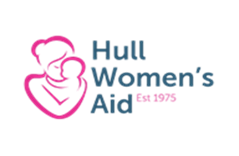 Please mark with an “X”Please list all qualifications and/or training relevant to the post.Most recent EmployerOther previous employmentPlease continue on a separate sheet if necessaryCurrent / most recent salary:Please mark with an “X”The information you provide in this section will be used in assessing your applicationAfter reading the job description and person specification, please think carefully about your application and state how you can demonstrate these requirements.Your application needs to show the relevant skills, behaviours, and experience you have gained through paid or unpaid work.	Please use this space to state your reasons for applying for the post.NB: Should you need to add to this section, please ensure that any additional information does not cover more than two additional A4 sides.Job Application FormJob Application FormPost Applied for:Post Applied for:Closing DateInterview date:Section One:  Personal DetailsTitle:		MissMsOther:  Please state:		MrsOther:  Please state:First Name:First Name:Surname:Address:Address:Address:Postcode:Postcode:Tel No (Home):Tel No (Work):Tel No (Work)::E-mail address:E-mail address:Section Two:  Education / TrainingDateDateEstablishment(s):University/ College etc.Qualification(s)Relevant TrainingFromToEstablishment(s):University/ College etc.Qualification(s)Relevant TrainingSection Three:  Details of paid employment or unpaid voluntary workName of Employer:Address:                                                            Postcode                                                                         Postcode                                                                         Postcode             Start Date:End Date:Position Held:Summary of duties:Summary of duties:Reason for leaving:DateDateEmployer's name and addressJob Title (please also state if full-time/part-time/ voluntary work) Reason for leavingSalaryFromToEmployer's name and addressJob Title (please also state if full-time/part-time/ voluntary work) Reason for leavingSalaryBasic Gross Salary:Holiday Entitlement:Pension:Other Benefits:State notice period required:State notice period required:Are you free to remain and take up employment in the UK with no current immigration restrictions?Are you free to remain and take up employment in the UK with no current immigration restrictions?YesNoIf no, please give further details include restrictions to the number of hours you are able to work i.e. Student Visa, 20 hours.Do you have a full current driving licence?YesNoDo you have access to an appropriate vehicle that you can use for work purposes?YesNoSection Four:  Information in support of applicationSection Five:  Rehabilitation of Offenders Act (1974)This post is offered subject to a satisfactory enhanced Disclosure and Barring Service (DBS) check. ‘In the event of employment any failure to disclose such convictions could result in dismissal or disciplinary action.  Information given will be completely confidential.If you have any convictions, cautions, reprimands or final warnings that are not "protected" as defined by the Rehabilitation of Offenders Act 1974 (Exceptions) Order 1975 (as amended in 2013) by SI 2013, please give the details below. Section Six:  Protecting Children and Vulnerable AdultsSection Six:  Protecting Children and Vulnerable AdultsSection Six:  Protecting Children and Vulnerable AdultsSection Six:  Protecting Children and Vulnerable AdultsSection Six:  Protecting Children and Vulnerable AdultsSection Six:  Protecting Children and Vulnerable AdultsEnhanced Checks Are you aware of any police enquires undertaken following allegations made against you, which may have a bearing on your suitability for this post?YesNoSection Seven:   Interview arrangementsDo we need to make any specific arrangements in order for you to attend the interview?YesNoIf yes, please give details:Section Eight:	ReferencesPlease give the names and addresses of your two most recent employers (if applicable). If you are unable to do this, please clearly outline who your references are.Reference 1Reference 2Name:Name:Position (Job title):Position (Job title):Work Relationship:Work Relationship:Organisation:Organisation:Address:Address:PostcodePostcodeTelephone No:Telephone No:E-mail:E-mail:Are you willing for this referee to be approached prior to the interview?YesNoAre you willing for this referee to be approached prior to the interview?YesNo